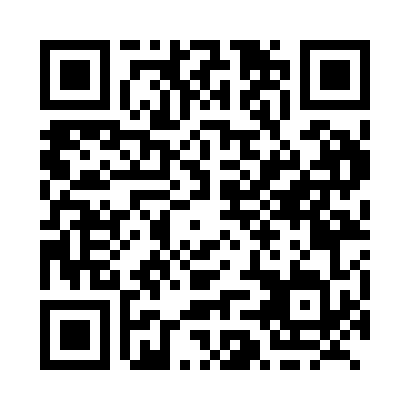 Prayer times for Sherwood, Ontario, CanadaMon 1 Jul 2024 - Wed 31 Jul 2024High Latitude Method: Angle Based RulePrayer Calculation Method: Islamic Society of North AmericaAsar Calculation Method: HanafiPrayer times provided by https://www.salahtimes.comDateDayFajrSunriseDhuhrAsrMaghribIsha1Mon3:445:471:387:039:3011:322Tue3:455:471:387:039:2911:313Wed3:475:481:397:039:2911:304Thu3:485:491:397:039:2911:305Fri3:495:491:397:039:2811:296Sat3:505:501:397:029:2811:287Sun3:515:511:397:029:2811:278Mon3:535:521:397:029:2711:269Tue3:545:521:407:029:2711:2510Wed3:555:531:407:029:2611:2311Thu3:575:541:407:019:2511:2212Fri3:585:551:407:019:2511:2113Sat4:005:561:407:019:2411:2014Sun4:015:571:407:009:2311:1815Mon4:035:581:407:009:2211:1716Tue4:055:591:407:009:2211:1517Wed4:066:001:416:599:2111:1418Thu4:086:011:416:599:2011:1219Fri4:106:021:416:589:1911:1120Sat4:116:031:416:589:1811:0921Sun4:136:041:416:579:1711:0722Mon4:156:051:416:579:1611:0623Tue4:176:061:416:569:1511:0424Wed4:196:071:416:559:1411:0225Thu4:206:081:416:559:1311:0026Fri4:226:101:416:549:1110:5927Sat4:246:111:416:539:1010:5728Sun4:266:121:416:539:0910:5529Mon4:286:131:416:529:0810:5330Tue4:296:141:416:519:0710:5131Wed4:316:151:416:509:0510:49